KNIŽNÉ BINGOMeno a priezvisko:______________________________________                 _____. ročník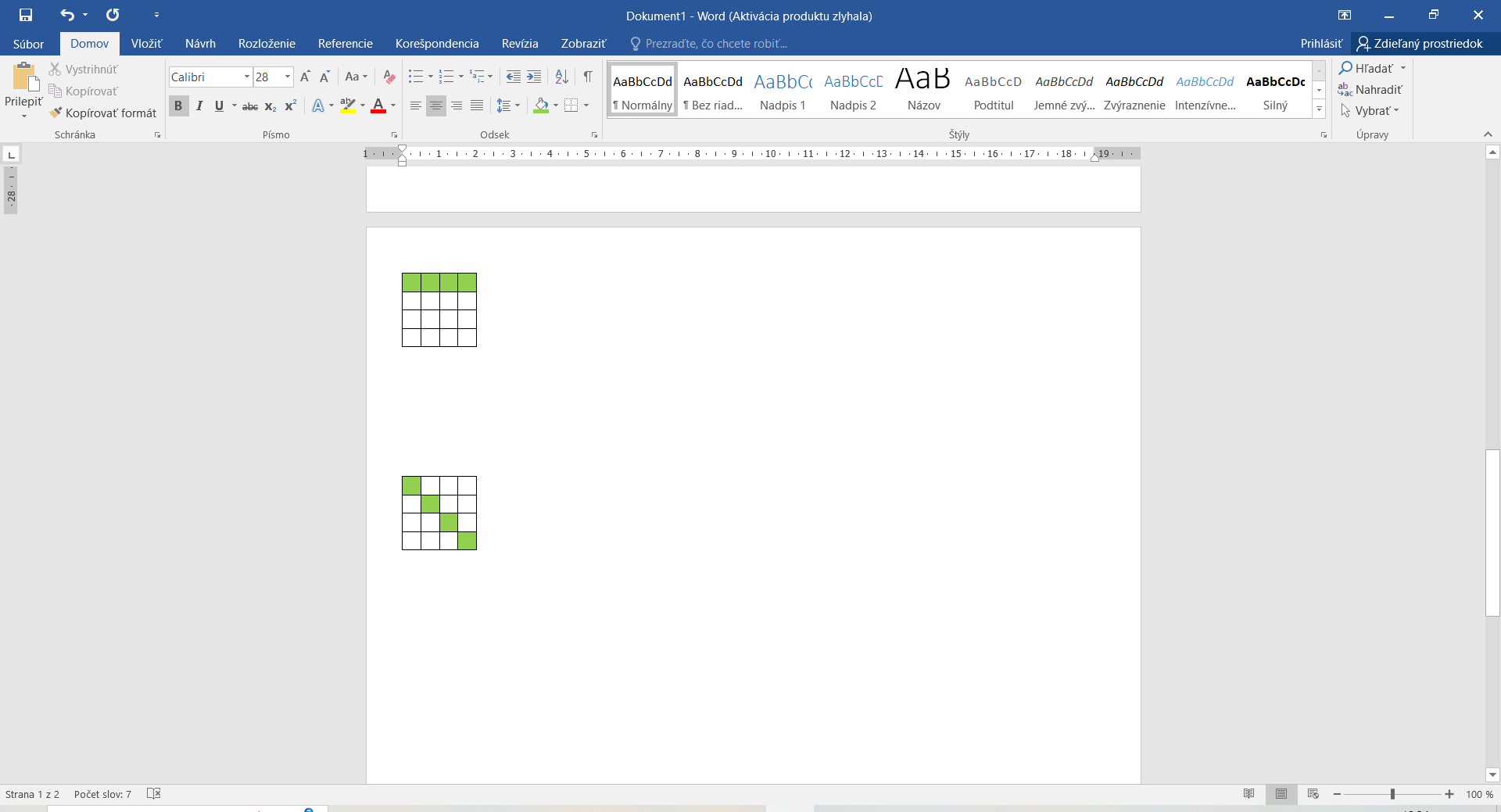 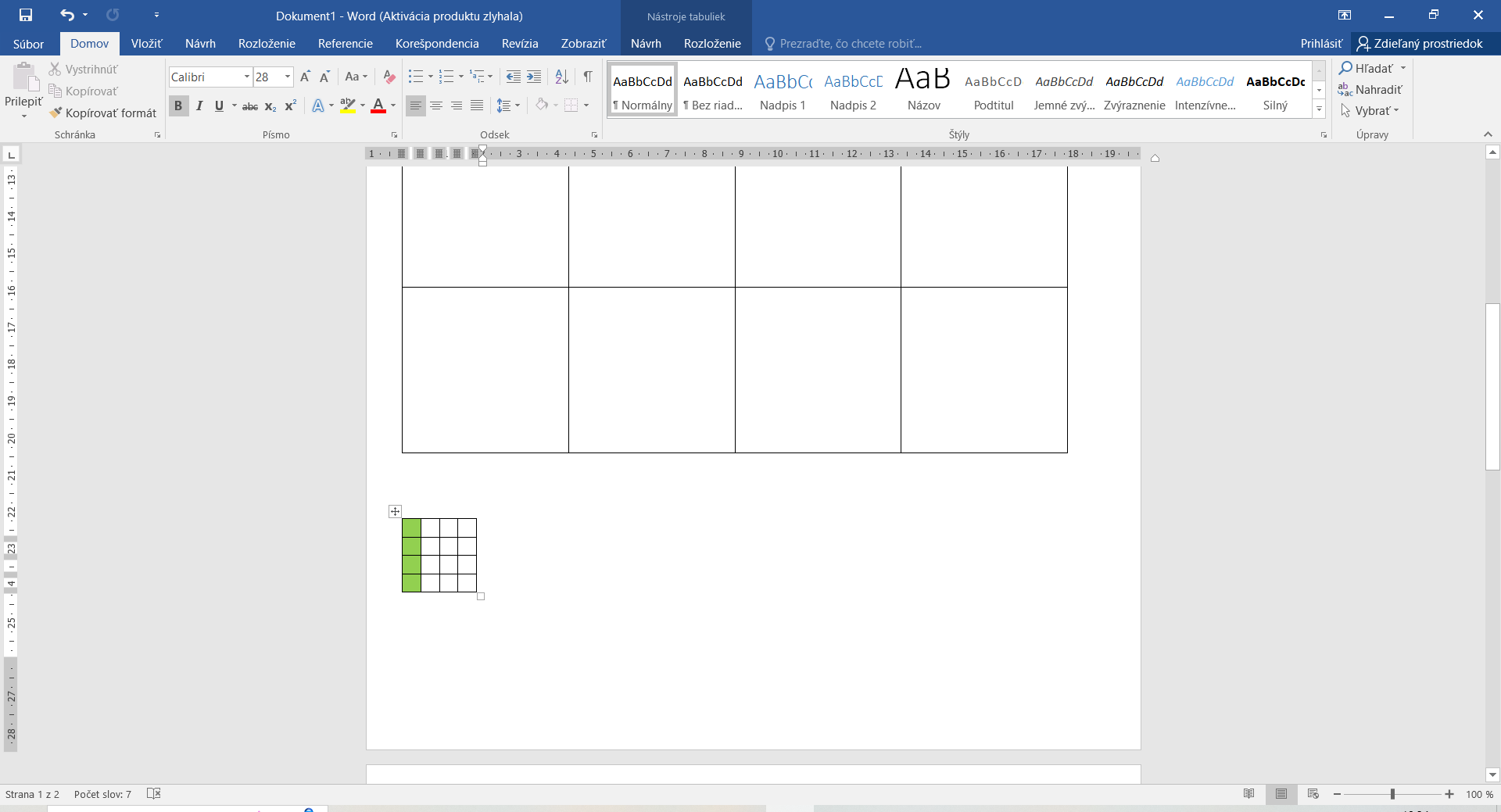   riešenie vertikálne                                      riešenie horizontálne                         riešenie diagonálneŽiaci majú hrací plán, k  tomu  informácie o knihách. Ak takú knihu majú doma, u príbuzných, alebo nájdu v knižnici, kníhkupectvách ( môžu hľadať v KUBOVI), zaznačia si ju do príslušného okienka hracieho plánu. Môžu si knihy odfotiť  a nalepiť obrázok do hracieho plánu, prípadne iba zapísať názov a autora. Ak budú mať vyplnený riadok, stĺpec, diagonálu, úlohu splnili.KNIHA, KTORÚ SOM ČÍTAL/A VIACKRÁTKNIHA, KTORÁ OBSAHUJE RÝMYKNIHA, KTORÁ MÁ V NÁZVE VIAC AKO TRI SLOVÁKNIHA, KTORÁ SA ZAČÍNA AKO TVOJE PRIEZVISKOKNIHA, V KTOREJ VYSTUPUJÚ ZVIERATKÁKNIHA S ILUSTRÁCIAMIKNIHA OD ZAHRANIČNÉHO AUTORA, KTORÝ UŽ NEŽIJEKNIHA, PO KTOREJ TÚŽIM A CHCEL/A BY SOM JU MAŤKNIHA, KTORÚ SOM NIKDY NEČÍTAL/AKNIHA, KTORÚ SOM DOSTAL/A AKO DARČEKENCYKLOPÉDIAKNIHA, KTORÁ MÁ POKRAČOVANIEKNIHA OD SLOVENSKÉHO AUTORA, KTORÝ EŠTE ŽIJEKNIHA, KTORÚ SOM ČÍTAL/A NAPOSLEDYKNIHA, KTORÁ MÁ V NÁZVE ŽIVOČÍCHAKNIHA, KTORÁ  MÁ VIAC AKO 100 STRÁN A MENEJ AKO 300 STRÁN